Name:_________________________________________	Hour:___________   		       Watch the video from the following website or use the QR code and answer the questions below.                                                                               https://www.youtube.com/watch?v=Eq-Wk3YqeH4                                                                                                                                       Mongols: Genghis Khan in 6 Minutes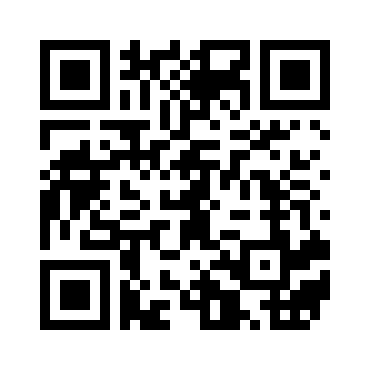 Where did the Mongol Empire stretch from?What would Genghis Khan do to cities that rebelled after surrendering?List some of the rights Mongol women had within the Mongol Empire:About how many people were killed during the time period of the Mongol Empire?List several of the positive attributes of the Mongol Empire:What did the Mongols do to Bagdad?What road did the Mongol Empire protect which helped trade and culture exchange from the East and West?How many men are descended from Genghis Khan in modern times?What is something new or interesting you learn about Genghis Khan or the Mongols by watching this video?Do you think Genghis Khan should be seen as hero or villain in history? Please explain your answer! 